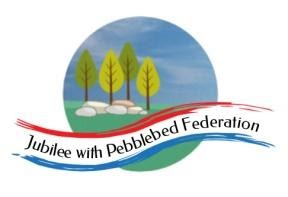 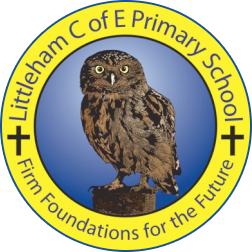 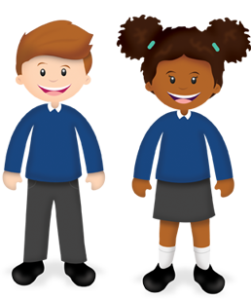 Year: 2 Wk beg: 12/10/20Lesson OneLesson TwoLesson ThreeLesson FourMondayMathshttps://classroom.thenational.academy/lessons/combining-sets-count-all-cru68dEnglishhttps://classroom.thenational.academy/lessons/to-listen-to-an-information-text-and-answer-questions-6ctp2rReadingPlease use Bug Club Password supplied to access texts set by Mrs Hooper for your child.PE https://www.youtube.com/watc h?v=L_A_HjHZxfITuesdayMathshttps://classroom.thenational.academy/lessons/combining-sets-count-all-cru68dEnglishhttps://classroom.thenational.academy/lessons/to-listen-to-an-information-text-and-answer-questions-6ctp2rReadingPlease use Bug Club Password supplied to access texts set by Mrs Hooper for your child.Geographyhttps://classroom.thenational.academy/lessons/how-do-people-move-around-in-london-68wkatWednesdayMathshttps://classroom.thenational.academy/lessons/combining-sets-count-all-cru68dEnglishhttps://classroom.thenational.academy/lessons/to-listen-to-an-information-text-and-answer-questions-6ctp2rReading Please use Bug Club Password supplied to access texts set by Mrs Hooper for your child.Sciencehttps://classroom.thenational.academy/lessons/which-materials-are-absorbent-6tk3erThursdayMathshttps://classroom.thenational.academy/lessons/combining-sets-count-all-cru68dEnglishhttps://classroom.thenational.academy/lessons/to-listen-to-an-information-text-and-answer-questions-6ctp2rReadingPlease use Bug Club Password supplied to access texts set by Mrs Hooper for your child.Historyhttps://classroom.thenational.academy/lessons/what-was-london-like-at-the-time-of-the-fire-6ru64cFridayMathshttps://classroom.thenational.academy/lessons/combining-sets-count-all-cru68dEnglishhttps://classroom.thenational.academy/lessons/to-listen-to-an-information-text-and-answer-questions-6ctp2rReadingPlease use Bug Club Password supplied to access texts set by Mrs Hooper for your child.Musichttps://classroom.thenational.academy/lessons/understanding-how-sound-is-represented-by-symbols-64w62t